交通运输财务审计信息系统集中核算数据接入方案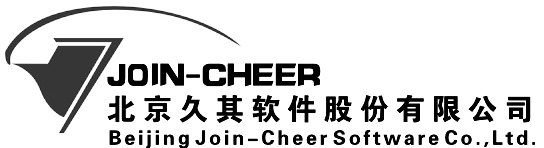 郑重声明：北京久其软件股份有限公司版权所有。本文档中任何部分未经北京久其软件股份有限公司书面授权，不得将材料泄露给第三方，不得以任何手段、任何形式进行复制与传播。目 录1.	方案概述	31.1.	需求概述	31.2.	方案框架图	32.	接口设计	42.1.	设计原则	42.2.	运行模式	42.3.	对接要求	53.	接口策略	53.1.	接口“中间库”写入策略	53.2.	关于数据接口非实时交互	63.3.	中间库写入风险分析	63.4.	中间库读取风险分析	63.5.	业务风险分析	73.6.	其他风险分析	74.	中间库设计	74.1.	同步标记表	84.2.	基础数据表	84.3.	业务数据表	185.	附录	225.1.	建表语句	225.2.	中间库信息配置表	285.3.	久其公司负责人员	28方案概述需求概述根据交通运输财务审计信息管理系统工程建设初步设计，对继续使用现有核算系统（以下简称：对接单位核算软件）的单位，核算数据将通过接口与交通运输财务审计信息管理系统财务核算子系统（以下简称：部核算软件）对接。为规范核算系统数据对接流程、内容,保证对接数据的完整性、准确性，现制定接入方案规范接入，各单位应按照方案要进行系统开发和数据衔接。方案框架图接口设计设计原则接口业务数据覆盖广。明细业务数据自动或手工的处理保证数据的准确性。明细业务数据完全在应用数据库层面处理和提交避免了对原来财务业务系统的影响，保证了数据提交可以高效率、稳定的进行。业务指标数据的提取完全基于已经预处理的中间数据，既避免提取业务指标数据时影响业务系统，同时也避免基于海量明细业务数据的加工带来的大量时间消耗。中间库表的结构由久其综合常见财务软件设计和综合统计分析取数需求确定。运行模式按照“中间库”的接口方式，部核算软件需要的核算数据由各对接单位核算软件提供。对接单位核算软件按照要求整理形成中间库的明细数据，直接存储到中间数据库，接口程序通过按照预先约定的中间数据库格式进行数据的提取。考虑中间数据库的多点部署情况的可能性、数据提取的时效性要求、接口部署维护性方面的要求，我们提出接口自动多点部署、多点调用的接口运行模式。如下图：对接要求硬件要求中间库服务器由各对接单位提供，部署在交通行业专网中，固定IP地址。中间库服务器应保证网络通畅，保证部核算软件与对接单位核算软件能正常读写数据库。中间库服务器配置要求： 4核CPU 、16G内存、 1TB硬盘空间（可增加）、需安装Windows Server（64）操作系统及SQL SERVER 数据库，网络带宽最低2Mbps。数据库按照要求建表，语句详见附录——建表语句。各对接单位在搭建中间库服务器完成后，应提供ip地址、端口、数据库名、用户名及密码给部核算软件接口开发单位，详见附录——中间库配置表。数据同步要求数据同步频率按部里要求如下：基础数据完成初始同步，后续有更新时只同步更新部分。每天须检查基础数据同步标记表，以确认基础数据是否有调整。凭证数据为每天同步。为保证白天系统正常运行，同步时间应定在夜里服务器压力较小的时间范围进行。建议对接单位于 24:00之前向中间库写入当天应同步的数据。接口策略接口“中间库”写入策略总策略写入接口应该支持中间数据库部署在财务业务软件端，尽量利用用户已有硬件设备。同时写入接口程序应该支持多年度、多账套数据的写入。数据定期写入策略能够设置定时启动时间和频度，可采用部分增量或者全部更新模式进行操作，数据表有时间戳，可增量更新模式每天自行运行一次。接口“中间库”读取策略部核算软件读取时，已经认同中间库保存了数据完备、经粗加工后的数据，因此部核算软件接口程序读取时按业务逻辑判断是否能进入系统。计算处理完成结果后，回写结果到中间数据库。读取操作可以在用户在软件功能页面中进行提取财务数据时触发，也可以执行计划任务自动批量完成所有需要提取（一般系统默认计划任务自动批量处理数据）。关于数据接口非实时交互由于中间库的数据可能因各种原因（如年度中间启用：业务数据有变化，需要即时重新填制报表）需要人工干预来重新写入，因此中间库应该要有接收指定条件来触发写入操作的操作界面。同时从实际应用角度来分析，交互界面至少应该有：年度、业务数据起始日期范围、写入方式（新增、修改）；最好能够勾选数据范围（如只更新基础数据或者凭证数据）。中间库写入风险分析数据批写入操作风险——定期写入一次处理一段时间内全部新发生和变更的业务 数据，处理过程需要一定的时间和稳定的网络支持，网络异常直接影响数据处理；数据提取相对非实时——中间库内的数据相对实时，不能绝对实时展现数据，但可以通过手工执行中间库数据生成程序的方式，得到实时数据，基本达到实时效果；中间库读取风险分析接口程序需要在中间库数据生成之后进行读取。如果中间库正在被实时写入，则可能导致数据不正确。业务风险分析核算体系统一：为了能够实现参数统一、科目及主要辅助核算方式应该统一，甚至级次分配也应该统一。业务扩充：如果因为业务扩充，需要扩大中间库数据接口范围，目前难以界定具体的工作量和难易程度（如需要增加取数项、数据采集颗粒度变得更细），目前仅仅依据已经确定的中间库字典写入数据。其他风险分析由于对接单位可能多点部署各种厂商的财务业务系统，由于各数据源系统数据配置方式的不一致，导致在中间表数据生成时出错，不可避免地需要进行具体情况具体分析的工作。中间库设计为保证中间库数据的完整性，要求如下：在以下的数据格式说明中，所有的业务数据中与基础数据之间的关联都是以记录基础数据对应的代码作为关联的，所有的表中间的行ID都作为唯一标识字段出现，用来记录中间数据的唯一性，以便数据对接双方对中间数据的回查和检验操作，所以中间数据中的业务数据不允许随便删除，以保留数据对接痕迹。所有写入中间库数据的金额都要精确到小数点后两位，如果有多余两位的，也需要四舍五入到小数点后两位，即满足业务的层面的分钱制。基础数据中涉及到对接双方共同维护的，需要约定一个完整的必要字段的一致性原则。例如科目由部核算软件要维护，对接单位核算软件也要维护，则需要做到同一个科目在两个系统中的代码和名称要一致，这样才不会导致数据对接的过程中产生问题。中间库数据中的基础数据的级次结构和长度要依据部核算软件中对应的基础数据的级次结构规范进行设置和导入，部核算软件中基础数据的级次结构和长度规范由财务人员和业务人员统一规定。同步标记表说明：标记基础数据是否变化，如有变化系统根据同步表中存储的基础数据表名同步所需基础数据。附注： 同步标记表由部核算软件和对接单位核算软件读写。 部核算软件写入读写标记字段为：0；对接单位核算软件写入读写标记字段为：1. 根据组织机构代码读取该组织下所需要同步的基础数据表，并在基础数据同步完成后删除同步标记表中对应的记录。同步标记表（JT_SYNCFLAG）基础数据表基础数据是核算数据交互的基础，基础数据应完全涵盖需要对接的全部基础数据内容。每次同步时先读取同步标记表（JT_SYNCFLAG）中所需要同步的基础数据内容。组织机构表说明：组织机构编码在中间库中作为区分不同账套的标识，对应于其他表中的组织机构代码，共享科目的科目代码为32个0附注：部核算软件写入。组织机构表（JT_ORG）科目大类说明：科目大类由部核算软件统一提供给对接单位核算软件。附注：部核算软件写入。科目大类表（JT_KMDL）科目说明：共享科目由部核算软件统一提供给对接单位核算软件，隔离科目由对接单位核算软件写入中间库，部核算软件读取。科目必须是分年、分单位（账套）。附注： 科目编码（STDCODE），年度（ACCTYEAR），组织机构代码（ORGCODE）作为联合唯一索引，以限制在某个组织机构中的某一年度下只能有唯一不重复的会计科目。 科目编码规则：编码级次4222222222最多支持十级。 隔离科目对接单位核算软件写入状态标记字段的值为：新增：0，修改：1 辅助核算类型说明：辅助核算标识部门：DEPARTMENTID，职员：STAFFID，往来单位：CWOUNITID，项目：PROJECTID，部门预算经济分类：EXPENDECONCLASSID，政府预算经济分类：GOVEXPENDECONCLASS, 功能分类：EXPENDFUNCCLASSID，受托资产类别：ZCLBID，支出类型：ZCLXID，数量：AMOUNT。多个辅助核算以“;”连接。例如辅助核算项包含部门和职员的辅助核算则辅助核算类型字段存储为 DEPARTMENTID; STAFFID。辅助核算标识严格按照提供的标识写入。科目表（JT_KM）凭证类别说明：由部核算软件写入，对接单位核算软件读取。凭证类别表（JT_PZTYPE）部门说明：对接单位核算软件写入，部核算软件读取。附注： 部门编码（STDCODE），年度（ACCTYEAR），组织机构代码（ORGCODE）作为联合唯一索引，以限制在某个组织机构中的某一年度下只能有唯一不重复的部门编码。 部门编码级次223最多三级。 对接单位核算软件写入状态标记字段的值为：新增：0，修改：1，部核算软件读取后回写状态值为：已导入：2.部门表（JT_BM）职员说明：对接单位核算软件写入，部核算软件读取。附注： 职员编码（STDCODE），年度（ACCTYEAR），组织机构代码（ORGCODE）作为联合唯一索引，以限制在某个组织机构中的某一年度下只能有唯一不重复的职员编码。 对接单位核算软件写入状态标记字段的值为：新增：0，修改：1，部核算软件读取后回写状态值为：已导入：2.职员表（JT_ZY）往来单位说明：对接单位核算软件写入，部核算软件读取。附注：往来单位编码（STDCODE），年度（ACCTYEAR），组织机构代码（ORGCODE）作为联合唯一索引，以限制在某个组织机构中的某一年度下只能有唯一不重复的部门编码。部门编码级次33333333。对接单位核算软件写入状态标记字段的值为：新增：0，修改：1，部核算软件读取后回写状态值为：已导入：2.往来单位表（JT_WLDW）项目说明：对接单位核算软件写入，部核算软件读取。附注： 项目代码（STDCODE），年度（ACCTYEAR），组织机构代码（ORGCODE）作为联合唯一索引，以限制在某个组织机构中的某一年度下只能有唯一不重复的项目编码。 项目代码3332最多四级 对接单位核算软件写入状态标记字段的值为：新增：0，修改：1，部核算软件读取后回写状态值为：已导入：2. 如果项目类型为预算项目，则项目编码必须与预算项目库中的项目编码一致，如果不一致，部核算软件则不导入改项目。并给对接单位核算软件反馈信息。项目表（JT_PROJECT）部门预算经济分类说明：部核算软件统一下发经济分类表（JT_BMYSJJFL）政府预算经济分类说明：部核算软件统一下发经济分类表（JT_ZFYSJJFL）功能分类说明：部核算软件统一下发功能分类表（JT_GNFL）受托资产类别说明：部核算软件统一下发资产类别（JT_ZCLB）支出类型说明：部核算软件统一下发支出类型（JT_ZCLX）业务数据表凭证主表说明：凭证数据由对接单位核算软件写入，部核算软件读取。附注： 凭证数据写入中间库以后，状态为0时允许修改和删除，部核算软件同步凭证后将中间库数据状态置为1，状态为1时不允许修改和删除。凭证主表（JT_VOCHER）凭证分录说明：凭证分录数据由对接单位核算软件写入，部核算软件读取。附注： 凭证分录表中的科目代码（KMCODE）中的科目代码信息一定要是中间库中对应的组织机构、对应的年度维度下存在的科目。 凭证分录中记录的科目代码必须对应明细科目。 结算号字段用来存储支票号码，业务日期用来存储结算日期 必填的数量、金额字段中，默认值为“0”。凭证分录表(JT_ACCTVCHRITEM)附录建表语句/*同步标记表*//*同步标记表：JT_SYNCFLAG*/CREATE TABLE [dbo].[JT_SYNCFLAG](	[RWID] [int] IDENTITY(1,1) NOT NULL,	[BDNAME] [varchar](50) NOT NULL,	[ORGCODE] [nvarchar](50) NULL,	[REMARK] [int] NULL,	[TS] [datetime] NOT NULL, CONSTRAINT [PK_JT_SYNCFLAG] PRIMARY KEY CLUSTERED (	[RWID] ASC)WITH (PAD_INDEX  = OFF, STATISTICS_NORECOMPUTE  = OFF, IGNORE_DUP_KEY = OFF, ALLOW_ROW_LOCKS  = ON, ALLOW_PAGE_LOCKS  = ON) ON [PRIMARY]) ON [PRIMARY]GO/*基础数据表*//*组织机构：JT_ORG*/CREATE TABLE [dbo].[JT_ORG](	[RWID] [int] IDENTITY(1,1) NOT NULL,	[STDCODE] [varchar](50) NOT NULL,	[STDNAME] [varchar](60) NOT NULL,	[ACCTYEAR] [int] NOT NULL,	[TS] [datetime] NOT NULL, CONSTRAINT [PK_JT_ORG] PRIMARY KEY CLUSTERED (	[RWID] ASC)WITH (PAD_INDEX  = OFF, STATISTICS_NORECOMPUTE  = OFF, IGNORE_DUP_KEY = OFF, ALLOW_ROW_LOCKS  = ON, ALLOW_PAGE_LOCKS  = ON) ON [PRIMARY]) ON [PRIMARY]GO/*科目大类：JT_KMDL*/CREATE TABLE [dbo].[JT_KMDL](	[RWID] [int] IDENTITY(1,1) NOT NULL,	[STDCODE] [varchar](50) NOT NULL,	[STDNAME] [varchar](60) NOT NULL,	[TS] [datetime] NOT NULL) ON [PRIMARY]GO/*科目：JT_KM*/CREATE TABLE [dbo].[JT_KM](	[RWID] [int] IDENTITY(1,1) NOT NULL,	[STDCODE] [varchar](50) NOT NULL,	[STDNAME] [varchar](60) NOT NULL,	[KMDLCODE] [varchar](50) NOT NULL,	[KMSX] [int] NOT NULL,	[ACCTSYSTEM] [int] NOT NULL,	[UNITATTR] [int] NOT NULL,	[YEORIENT] [int] NOT NULL,	[NCS] [decimal](25, 6) NULL,	[HBSTDCODE] [varchar](50) NULL,	[ACCTYEAR] [int] NOT NULL,	[ORGCODE] [varchar](50) NOT NULL,	[TS] [datetime] NOT NULL,	[FZHSTYPE] [varchar](50) NULL,	[ZTBJ] [int] NOT NULL,	[REMARK] [int] NOT NULL, CONSTRAINT [PK_JT_KM] PRIMARY KEY CLUSTERED (	[RWID] ASC)WITH (PAD_INDEX  = OFF, STATISTICS_NORECOMPUTE  = OFF, IGNORE_DUP_KEY = OFF, ALLOW_ROW_LOCKS  = ON, ALLOW_PAGE_LOCKS  = ON) ON [PRIMARY]) ON [PRIMARY]GO/*凭证类别：JT_PZTYPE*/CREATE TABLE [dbo].[JT_PZTYPE](	[RWID] [int] IDENTITY(1,1) NOT NULL,	[STDCODE] [varchar](50) NOT NULL,	[STDNAME] [varchar](60) NOT NULL,	[TS] [datetime] NOT NULL) ON [PRIMARY]GO/*部门：JT_BM*/CREATE TABLE [dbo].[JT_BM](	[RWID] [int] IDENTITY(1,1) NOT NULL,	[STDCODE] [varchar](50) NOT NULL,	[STDNAME] [varchar](60) NOT NULL,	[ACCTYEAR] [int] NOT NULL,	[ORGCODE] [varchar](50) NOT NULL,	[TS] [datetime] NOT NULL,	[ZTBJ] [int] NOT NULL) ON [PRIMARY]GO/*职员：JT_ZY*/CREATE TABLE [dbo].[JT_ZY](	[RWID] [int] IDENTITY(1,1) NOT NULL,	[STDCODE] [varchar](50) NOT NULL,	[STDNAME] [varchar](60) NOT NULL,	[BMCODE] [varchar](50) NOT NULL,	[ACCTYEAR] [int] NOT NULL,	[ORGCODE] [varchar](50) NOT NULL,	[TS] [datetime] NOT NULL,	[ZTBJ] [int] NOT NULL) ON [PRIMARY]GO/*往来单位：JT_WLDW*/CREATE TABLE [dbo].[JT_WLDW](	[RWID] [int] IDENTITY(1,1) NOT NULL,	[STDCODE] [varchar](50) NOT NULL,	[STDNAME] [varchar](60) NOT NULL,	[ACCTYEAR] [int] NOT NULL,	[ORGCODE] [varchar](50) NOT NULL,	[TS] [datetime] NOT NULL,	[ZTBJ] [int] NOT NULL) ON [PRIMARY]GO/*项目：JT_PROJECT*/CREATE TABLE [dbo].[JT_PROJECT](	[JWID] [int] IDENTITY(1,1) NOT NULL,	[STDCODE] [varchar](50) NOT NULL,	[STDNAME] [varchar](60) NOT NULL,	[XMBM] [varchar](50) NOT NULL,	[ACCTYEAR] [int] NOT NULL,	[ORGCODE] [varchar](50) NOT NULL,	[PTTYPE] [int] NOT NULL,	[TS] [datetime] NOT NULL,	[ZTBJ] [int] NOT NULL) ON [PRIMARY]GO/*部门预算经济分类：JT_BMYSJJFL*/CREATE TABLE [dbo].[JT_BMYSJJFL](	[RWID] [int] IDENTITY(1,1) NOT NULL,	[STDCODE] [varchar](50) NOT NULL,	[STDNAME] [varchar](60) NOT NULL,	[ACCTYEAR] [int] NOT NULL,	[TS] [datetime] NOT NULL) ON [PRIMARY]GO/*政府预算经济分类：JT_ZFYSJJFL*/CREATE TABLE [dbo].[JT_ZFYSJJFL](	[JWID] [int] IDENTITY(1,1) NOT NULL,	[STDCODE] [varchar](50) NOT NULL,	[STDNAME] [varchar](60) NOT NULL,	[ACCTYEAR] [int] NOT NULL,	[TS] [datetime] NOT NULL) ON [PRIMARY]GO/*功能分类：JT_GNFL*/CREATE TABLE [dbo].[JT_GNFL](	[RWID] [int] IDENTITY(1,1) NOT NULL,	[STDCODE] [varchar](50) NOT NULL,	[STDNAME] [varchar](60) NOT NULL,	[ACCTYEAR] [int] NOT NULL,	[TS] [datetime] NOT NULL) ON [PRIMARY]GO/*受托资产类别：JT_ZCLB*/CREATE TABLE [dbo].[JT_ZCLB](	[RWID] [int] IDENTITY(1,1) NOT NULL,	[STDCODE] [varchar](50) NOT NULL,	[STDNAME] [varchar](60) NOT NULL,	[ACCTYEAR] [int] NOT NULL,	[TS] [datetime] NOT NULL) ON [PRIMARY]GO/*支出类型：JT_ZCLX*/CREATE TABLE [dbo].[JT_ZCLX](	[RWID] [int] IDENTITY(1,1) NOT NULL,	[STDCODE] [varchar](50) NOT NULL,	[STDNAME] [varchar](60) NOT NULL,	[ACCTYEAR] [int] NOT NULL,	[TS] [datetime] NOT NULL) ON [PRIMARY]GO/*业务数据表*//*凭证主表：JT_VOCHER*/CREATE TABLE [dbo].[JT_VOUCHER](	[RWID] [int] IDENTITY(1,1) NOT NULL,	[PZZ] [varchar](50) NOT NULL,	[PZH] [varchar](50) NOT NULL,	[PZDATE] [datetime] NOT NULL,	[ACCPERIOD] [int] NOT NULL,	[ACCID] [int] NULL,	[ZDR] [varchar](30) NOT NULL,	[FJCOUNT] [int] NOT NULL,	[PZLY] [int] NOT NULL,	[REMARK] [varchar](100) NULL,	[ORGCODE] [varchar](50) NOT NULL,	[ACCTYEAR] [int] NOT NULL,	[IMPORTED] [int] NOT NULL,	[MODULEID] [int] NOT NULL,	[TS] [datetime] NOT NULL, CONSTRAINT [PK_JT_VOUCHER] PRIMARY KEY CLUSTERED (	[RWID] ASC)WITH (PAD_INDEX  = OFF, STATISTICS_NORECOMPUTE  = OFF, IGNORE_DUP_KEY = OFF, ALLOW_ROW_LOCKS  = ON, ALLOW_PAGE_LOCKS  = ON) ON [PRIMARY]) ON [PRIMARY]GO/*凭证分录表：JT_ACCTVCHRITEM*/CREATE TABLE [dbo].[JT_ACCTVCHRITEM](	[RWID] [int] IDENTITY(1,1) NOT NULL,	[MAINID] [int] NOT NULL,	[ORDERID] [int] NOT NULL,	[KMSTDCODE] [varchar](50) NOT NULL,	[NTRLDEBIT] [decimal](25, 6) NOT NULL,	[NTRLCREDIT] [decimal](25, 6) NOT NULL,	[DQUANTITY] [decimal](25, 6) NOT NULL,	[CQUANTITY] [decimal](25, 6) NOT NULL,	[JLDW] [varchar](50) NULL,	[PRICE] [decimal](25, 6) NOT NULL,	[HBSTDCODE] [varchar](50) NOT NULL,	[HL] [float] NULL,	[ORGNDEBIT] [decimal](25, 6) NOT NULL,	[ORGNCREDIT] [decimal](25, 6) NOT NULL,	[JSDCODE] [varchar](50) NULL,	[CHEQUECODE] [varchar](50) NULL,	[ACCDATE] [datetime] NULL,	[YWH] [varchar](50) NOT NULL,	[DIGEST] [varchar](256) NOT NULL,	[BMCODE] [varchar](50) NULL,	[ZYCODE] [varchar](50) NULL,	[WLDWCODE] [varchar](50) NULL,	[XMCODE] [varchar](50) NULL,	[ZFJJFLCODE] [varchar](50) NULL,	[BMJJFLCODE] [varchar](50) NULL,	[GNFLCODE] [varchar](50) NULL,	[DQR] [datetime] NULL,	[ZCLBCODE] [varchar](50) NULL,	[ZCLXCODE] [varchar](50) NULL,	[ORGCODE] [varchar](50) NOT NULL,	[ACCTYEAR] [int] NOT NULL,	[TS] [datetime] NOT NULL, CONSTRAINT [PK_JT_ACCTVCHRITEM] PRIMARY KEY CLUSTERED (	[RWID] ASC)WITH (PAD_INDEX  = OFF, STATISTICS_NORECOMPUTE  = OFF, IGNORE_DUP_KEY = OFF, ALLOW_ROW_LOCKS  = ON, ALLOW_PAGE_LOCKS  = ON) ON [PRIMARY]) ON [PRIMARY]GO中间库信息配置表各对接单位填写该表，并提供给久其公司久其公司负责人员序号字段名称字段代码字段类型、长度必填说明1行IDRWID整型类型T自增字段2基础数据表名BDNAME字符串类型T所需要同步的基础数据中间库表的表名3组织机构代码ORGCODE字符串类型T4读写标记REMARK整型类型T0：表示部核算软件写入1：表示对接单位核算软件写入2：表示已同步5时间戳TS日期时间类型T序号字段名称字段代码字段类型、长度必填说明1行IDRWID整型类型T自增字段2组织机构编码STDCODE字符串类型T3组织机构名称STDNAME字符串类型（256）T4年度ACCTYEAR整型类型T5时间戳TS日期时间类型T序号字段名称字段代码字段类型、长度必填说明1行IDRWID整型类型T自增字段2科目大类编码STDCODE字符串类型T3科目大类名称STDNAME字符串类型（256）T4时间戳TS日期时间类型T序号字段名称字段代码字段类型、长度必填说明1行IDRWID整型类型T自增字段2科目编码STDCODE字符串类型T3科目名称STDNAME字符串类型T4科目大类代码KMDLCODE字符串类型T5科目属性KMSX整形类型T0代表科目属性为空，1代表现金，2代表银行6会计体系ACCTSYSTEM整型类型T1代表财务会计，2代表预算会计7单位属性UNITATTR整型类型T1代表全部，2代表行政单位，3代表事业单位8余额方向YEORIENT整型类型T1代表借方,-1代表贷方9年初数NCS数值型T科目年初数10货币代码HBSTDCODE字符串类型T才用本位币结算方式。代码为CNY11年度ACCTYEAR整型类型T12组织机构代码ORGCODE字符串类型T组织机构表中的组织机构编码 13时间戳TS日期时间类型T14辅助核算类型FZHSTYPE字符串类型（50）F见辅助核算类型说明15状态标记ZTBJ整型类型T0新增 1修改 2：表示已同步 16读写标记REMARK整型类型0：表示久其写入1：表示第三方写入序号字段名称字段代码字段类型、长度必填说明1行IDRWID整型类型T自增字段2凭证类别代码STDCODE字符串类型（50）T财-记 
财-收 财-付 
财-转 预-记 
预-转 预-收 
  预-付3凭证类别名称STDNAME字符串类型（50）T财务记账凭 财务收款凭 财务付款凭财务转账凭 预算记账凭 预算转账凭 预算收款凭预算付款凭 4时间戳TS日期时间类型T序号字段名称字段代码字段类型、长度必填说明1行IDRWID整型类型T自增字段2部门代码STDCODE字符串类型T3部门名称STDNAME字符串类型T4年度ACCTYEAR整型类型T5组织机构代码ORGCODE字符串类型T组织机构表中的组织机构编码6时间戳TS日期时间类型T7状态标记ZTBJ整型类型T0新增1修改2已导入序号字段名称字段代码字段类型、长度必填说明1行IDRWID整型类型T自增字段2职员代码STDCODE字符串类型T3职员名称STDNAME字符串类型T4部门编码BMCODE字符串类型T部门表中部门代码5年度ACCTYEAR整型类型T6组织机构代码ORGCODE字符串类型T组织机构表中的组织机构编码7时间戳TS日期时间类型T8状态标记ZTBJ整型类型T0新增1修改2已导入序号字段名称字段代码字段类型、长度必填说明1行IDRWID整型类型T自增字段2往来单位代码STDCODE字符串类型T3往来单位名称STDNAME字符串类型T4年度ACCTYEAR整型类型T5组织机构代码ORGCODE字符串类型T组织机构表中的组织机构编码6时间戳TS日期时间类型T7状态标记ZTBJ整型类型T0新增1修改2已导入序号字段名称字段代码字段类型、长度必填说明1行IDRWID整型类型T自增字段2项目代码STDCODE字符串类型T3项目名称STDNAME字符串类型T4项目编码XMBM字符串类型T财政批复的项目编码5年度ACCTYEAR整型类型T6组织机构代码ORGCODE字符串类型T组织机构表中的组织机构编码7项目类型PTYPE整型类型T预算项目：0非预算项目：18时间戳TS日期时间类型T9状态标记ZTBJ整型类型T0新增1修改 2已导入序号字段名称字段代码字段类型、长度必填说明1行IDRWID整型类型T自增字段2部门预算经济分类编码STDCODE字符串类型T3经济分类名称STDNAME字符串类型T4年度ACCTYEAR整型类型T5时间戳TS日期时间类型T序号字段名称字段代码字段类型、长度必填说明1行IDRWID整型类型T自增字段2经济分类编码STDCODE字符串类型T3经济分类名称STDNAME字符串类型T4年度ACCTYEAR整型类型T5时间戳TS日期时间类型T序号字段名称字段代码字段类型、长度必填说明1行IDRWID整型类型T自增字段2功能分类编码STDCODE字符串类型（50）T3功能分类名称STDNAME字符串类型（60）T4年度ACCTYEAR整型类型T5时间戳TS日期时间类型T序号字段名称字段代码字段类型、长度必填说明1行IDRWID整型类型T自增字段2资产类别编码STDCODE字符串类型（50）T3资产类别名称STDNAME字符串类型（60）T4年度ACCTYEAR整型类型T5时间戳TS日期时间类型T序号字段名称字段代码字段类型、长度必填说明1行IDRWID整型类型T自增字段2支出类型编码STDCODE字符串类型（50）T3支出类型名称STDNAME字符串类型（60）T4年度ACCTYEAR整型类型T5时间戳TS日期时间类型T序号字段标题字段名称字段类型必填说明1行IDRWIDintT自增字段2凭证字PZZvarchar(50)T凭证类别中的凭证编码3凭证号PZHvarcharT符合如下规则同一个组织机构，年度，会计期，凭证字下凭证号不能重复。每个月重新排4制单时间PZDATEdatetimeT格式如：2010-6-30 0:00:005会计期间ACCPERIODintT6会计标识ACCIDintT1代表财务会计，2代表预算会计7制单人ZDRvarchar(30)T对应凭证录入人8附件张数FJCOUNTintT9凭证来源PZLYintT常量010说明REMARKvarchar(100)凭证主表备注（摘要）均可11组织机构代码ORGCODEvarcharT组织机构表中的组织机构代码12年度标识ACCTYEARintT13是否已导入IMPORTEDintT0为未导入，1为导入，默认值为014业务IDMODULEIDintT可以统一为1000115时间戳TSdatetimeT导入时间序号字段标题字段名称字段类型、长度必填说明1行IDRWIDintT自增字段2父表IDMAINIDintT关联JT_VOCHER的RWID3顺序号ORDERIDint4科目代码KMSTDCODEvarchar(50)T科目表中的科目代码5借方金额NTRLDEBITdecimal(25, 6)T6贷方金额NTRLCREDITdecimal(25, 6)T7借方数量DQUANTITYdecimal(25, 6)T8贷方数量CQUANTITYdecimal(25, 6)T9计量单位JLDWvarchar(50)F不用填写10单价PRICEdecimal(25, 6)T11币别代码HBSTDCODEvarchar(50)T人民币：CNY美元：USD欧元：EURO12汇率HLfloatF如果是外币核算则填写汇率13原币借方ORGNDEBITdecimal(25, 6)T14原币贷方ORGNCREDITdecimal(25, 6)T15结算方式代码JSDCODEvarchar(50)F01：现金02：转账03：支票04：其他05：电汇16结算号CHEQUECODEvarchar(50)F用来填写支票号等17业务日期ACCDATEdatetimeF往来等需要记录业务日期的分录中必须记录业务日期。格式如：2010-6-30 0:00:0018业务号YWHvarchar(50)T19摘要DIGESTvarchar(256)T20部门代码BMCODEvarchar(50)F部门表中的部门代码21职员代码ZYCODEvarchar(50)F职员表中的职员代码22往来单位WLDWCODEvarchar(50)F往来单位中的代码23项目代码XMCODEvarchar(50)F项目表中的项目代码24政府预算经济分类代码ZFJJFLCODEvarchar(50)F政府预算经济分类表中的经济分类代码25部门预算经济分类代码BMJJFLCODEvarchar(50)F部门预算经济分类表中部门预算经济分类代码26功能分类代码GNFLCODEvarchar(50)F功能分类表中功能分类代码27借款/债券到期日DQRdatetimeF借款/债券到期日28资产类别代码ZCLBCODEvarchar(50)F资产类别表中资产类别代码29支出类型代码ZCLXCODEvarchar(50)F支出类型表中支出类型代码30组织标识ORGCODEvarchar(50)T组织机构表中的组织机构代码31年度标识ACCTYEARintT当前年32时间戳TSdatetimeT导入时间对接单位中间库IP中间库端口数据库名数据库用户名/密码姓名联系电话电子邮箱备注刘东亮18800141213liudongliang@jiuqi.com.cn李杰13811602956Lijie03@jiuqi.com.cn王子琪18811470615wangziqi@jiuqi.com.cn冯建邦15010882653fengjianbang@jiuqi.com.cn